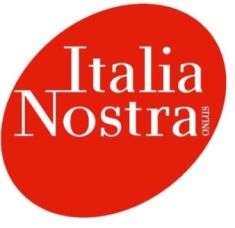 Comunicato del 3 agosto 2019Italia Nostra ha precisato in una nota depositata al TAR il 24 luglio che il ricorso contro l’art. 13 della variante al PRG di Firenze deve ritenersi limitato alla sola zona A, e cioè all’area UNESCO. La Nostra associazione ne ha dato notizia in una nota congiunta con il Comune di Firenze, come riportato anche dai quotidiani fiorentini.la Sezione di Firenze con la Sezione Valdinievole